الجمهورية الجزائرية الديمقراطية الشعبيةوزارة التعليم العالي والبحث العلميجــامعـــــــة بــــــاجــي مختــــــار عنــابـــــة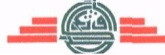 كليــة العلــوم الاقتصـاديـة و علـوم التسييــــر	2020/2019قسم علوم التسييرقسم العلوم الإقتصاديةقسم العلوم الماليةالجذع المشترك LMD	                                                                                        عنابة في :08/04/2020                                                                         العميـــــــــــــــــــدالتعداد الفعلي للأساتذة المشاركين والمؤقتين 2019/2020	                                                                                       عنابة في 08/04/2020                                                                         العميـــــــــــــــــــدالرقماسم الأستاذالرتبةالشهادة01بولقصع مرادأستاذ مشاركليسانس02مومن سليمةأستاذ مشاركمهندس دولة اعلام آلي03شدادي نور الدينأستاذ مؤقتليسانس لغة إنجليزية04بوشامي عمارأستاذ مؤقتليسانس05بن عمار إيناسأستاذ مؤقتليسانس لغة فرنسية06بلقط اميرةأستاذ مؤقتماستر العلوم الإقتصادية / طالبة دكتوراه07وناس سارةأستاذ مؤقتماستر آداب و لغات أجنبية08برغوثي مباركأستاذ مؤقتماستر لغة انجليزية09موجد أمينةأستاذ مؤقتماستر آداب و لغات أجنبية10قسنطيني ريمأستاذ مؤقتماستر آداب و لغات أجنبية11عميرات منيةأستاذ مؤقتماستر آداب و لغات أجنبية12طوارف محمد عامرأستاذ مؤقتماستر علوم اقتصادية / طالب دكتوراه13طوافشية عليأستاذ مؤقتماجستير العلوم الإقتصادية14مقدم سارةأستاذ مؤقتماجستير في الحقوق / طالبة دكتوراه15مقحوت حمزةأستاذ مؤقتدكتوراه رياضيات و اعلام آلي16رزاق بارة كريمةأستاذ مؤقتماجستير حقوق17شحماط شهر الدينأستاذ مؤقتماستر ع/اقتصادية التسيير و علوم تجارية/ طالب دكتوراهالرقماسم الأستاذالرتبةالشهادة01حلايمية إبتسامأستاذ مشاركماجستير الحقوق02طالبي مريمأستاذ مشاركماستر الحقوق و العلوم السياسية03داودي خالدأستاذ مشاركماستر علوم اقتصادية04أودينة السعيدأستاذ مؤقتماستر الحقوق05زقاولة صفاءأستاذ مؤقتماستر آداب و لغات أجنبية06شنة نجلاءأستاذ مؤقتماستر ترجمة07عطوي إيمانأستاذ مؤقتماستر آداب و لغات أجنبية08نوري حنانأستاذ مؤقتماستر لغة فرنسية09بوكرش بسمةأستاذ مؤقتماجستير في علم الاجتماع10غجاتي ياسمينأستاذ مؤقتماستر رياضيات و إعلام آلي11ملياني آسياأستاذ مؤقتماستر رياضيات12قناديل بثينةأستاذ مؤقتماستر رياضيات13بوعمران محمدأستاذ مؤقتماستر علوم اقتصادية، التسيير و علوم تجارية14عتيق يمينةأستاذ مؤقتماستر إعلام آلي15هباش ساميةأستاذ مؤقتمهندس دولة  الإعلام الآليالرقـماسـم الأســتاذالــرتبـــــةالشهادةالشهادة01بوطالبـي ع/ العزيزأستاذ مشاركماستر  حقوقماستر  حقوق02وارث حــكـــيمأستاذ مشاركماستر  حقوقماستر  حقوق03تبايـــنية محــــمدأستاذ مشاركمهندس إعلام الآليمهندس إعلام الآلي04نجـــاح ياسيناستـاذ مــؤقتدكتوراه علم الاجتماعدكتوراه علم الاجتماع05ديـب لبيـــبةاستـاذ مـــؤقـتماجستير حقوق/ طالبة دكتوراهماجستير حقوق/ طالبة دكتوراه06رمضاني سلــمىاستــاذ مـــؤقـتماسترآداب ولغات أجنبيةماسترآداب ولغات أجنبية07روابــح سمـيةاستــاذ مـــؤقـتماسترآداب ولغات أجنبيةماسترآداب ولغات أجنبية08بن عليــوش كوثراستــاذ مـــؤقـتليسانس لغة انجليزيةليسانس لغة انجليزية09جمــيل ف/الزهرةاستــاذ مـــؤقـتدكتورة ع/اجتماعدكتورة ع/اجتماع10حــداري علاء الديناستــاذ مـــؤقـتماستر رياضيات/ طالب دكتوراهماستر رياضيات/ طالب دكتوراه11بوغنجيــوة امينةاستــاذ مـــؤقـتماستر ع/اقتصادية التسيير و علوم تجارية/ طالبة دكتوراهماستر ع/اقتصادية التسيير و علوم تجارية/ طالبة دكتوراه12بوزيـدة سوسـناستــاذ مـــؤقـتماستر ع/اقتصادية التسيير و علوم تجارية/ طالبة دكتوراهماستر ع/اقتصادية التسيير و علوم تجارية/ طالبة دكتوراه13بولــقرون رنـدةاستــاذ مـــؤقـتماستر ع/اقتصادية التسيير و علوم تجارية/ طالبة دكتوراهماستر ع/اقتصادية التسيير و علوم تجارية/ طالبة دكتوراه14خلايفيـة ايمـاناستــاذ مـــؤقـتماستر ع/اقتصادية التسيير و علوم تجارية/طالبة دكتورهماستر ع/اقتصادية التسيير و علوم تجارية/طالبة دكتوره15رابـحي رانيــااستــاذ مـــؤقـتماستر ع/اقتصادية التسيير و علوم تجارية/ طالبة دكتوراهماستر ع/اقتصادية التسيير و علوم تجارية/ طالبة دكتوراه16جغـــوط ع/ الرزاقاستــاذ مـــؤقـتماستر ع/اقتصادية التسيير و علوم تجارية/ طالب دكتوراهماستر ع/اقتصادية التسيير و علوم تجارية/ طالب دكتوراه17بونويـرة فايـزةاستــاذ مـــؤقـتماستر ع/اقتصادية التسيير و علوم تجارية/ طالبة دكتوراهماستر ع/اقتصادية التسيير و علوم تجارية/ طالبة دكتوراه18بوصلاح أيوباستــاذ مـــؤقـتماستر / إعلام آليماستر / إعلام آلي19مقحوت نذيراستــاذ مـــؤقـتماستر / إعلام آليماستر / إعلام آليالرقماسم الأستاذالرتبةالشهادة01طهراوي منيرةأستاذ مشاركدكتوراه ع/ الاجتماع02كعال أميرةأستاذ مؤقتماستر رياضيات و إعلام ألي03بن عابد ربيعةأستاذ مؤقتماستر رياضيات04بودراهم نعيمةأستاذ مؤقتماجستير الآلية و معالجة الإشارة05براح ايمان بشرىأستاذ مؤقتماستر رياضيات و إعلام ألي06نصراوي وفاءأستاذ مؤقتماستر رياضيات و إعلام آلي07فداوي أمينةأستاذ مؤقتدكتوراه رياضيات و إعلام ألي08بوسليمي نجاة أستاذ مؤقتماستر ع/اقتصادية التسيير و علوم تجارية09بوشامة فاطمةأستاذ مؤقتماستر ع/اقتصادية التسيير و علوم تجارية10زعيم سميةأستاذ مؤقتدكتوراه اقتصاد11بوقرة ايناسأستاذ مؤقتماجستير ع/اجتماع12زعيش محمد أستاذ مؤقتماستر ع/اقتصادية التسيير و علوم تجارية13بن علال مرادأستاذ مؤقتليسانس في اللغات الأجنبية14ملياني يسرىأستاذ مؤقتماستر آداب و لغات أجنبية15محيقني لبنىأستاذ مؤقتماستر انجليزية16بن رمول سعادأستاذ مؤقتماستر آداب و لغات أجنبية17خليفة خديجةأستاذ مؤقتماستر انجليزية18ستيتي سارةأستاذ مؤقتماستر انجليزية19خرفاش ايمانأستاذ مؤقتماستر انجليزية20عبيد عبد النورأستاذ مؤقتماستر آداب و لغات أجنبية21هلالة لبنىأستاذ مؤقتماجستير الحقوق22طيبي وردةأستاذ مؤقتماجستير الحقوق23بخوش أسماءأستاذ مؤقتماستر رياضيات24فريحي زهرة العلى أستاذ مؤقتماستر رياضيات25لحسن مخلوفيأستاذ مؤقتليسانس في العلوم الاقتصادية26رماضنة أميرةأستاذ مؤقتماستر رياضيات إعلام آلي/ طالبة دكتوراه27شوادر مروىأستاذ مؤقتماستر ع/اقتصادية التسيير و علوم تجارية طالبة دكتوراه28قروف صالحأستاذ مؤقتماستر ع/اقتصادية التسيير و علوم تجارية/ طالب دكتوراه29جيلاني كوثر أستاذ مؤقتماستر ع/اقتصادية التسيير و علوم تجارية/ طالبة دكتوراه30بن عيسى الهامأستاذ مؤقتماستر ع/اقتصادية التسيير و علوم تجارية/ طالبة دكتوراه31غجاتي ابتسامأستاذ مؤقتماستر ع/اقتصادية التسيير و علوم تجارية/ طالبة دكتوراه32مسعودي سارةأستاذ مؤقتماستر ع/اقتصادية التسيير و علوم تجارية/ طالبة دكتوراه33بن زين ودادأستاذ مؤقتماستر ع/اقتصادية التسيير و علوم تجارية/ طالبة دكتوراه34لوراسية الطاهرأستاذ مؤقتماستر ع/اقتصادية التسيير و علوم تجارية/ طالب دكتوراه35قمداني صفية حميدةأستاذ مؤقتماستر ع/اقتصادية التسيير و علوم تجارية/ طالبة دكتوراه36جغبلو محمدأستاذ مؤقتماستر ع/اقتصادية التسيير و علوم تجارية/ طالب دكتوراه37مخلوف سهامأستاذ مؤقتماستر ع/اقتصادية التسيير و علوم تجارية/ طالبة دكتوراه38عثامنة أمينةأستاذ مؤقتماستر ع/اقتصادية التسيير و علوم تجارية/ طالبة دكتوراه39عمري احمدأستاذ مؤقتماستر ع/اقتصادية التسيير و علوم تجارية/ طالب دكتوراه40عياشي فاطمة الزهراءأستاذ مؤقتماستر ع/اقتصادية التسيير و علوم تجارية/ طالبة دكتوراه41بربوشة مريمأستاذ مؤقتماستر ع/اقتصادية التسيير و علوم تجارية/ طالبة دكتوراه42نوارة ايمانأستاذ مؤقتالدكتوراه ع/اقتصادية التسيير و علوم تجارية43جلابة عليأستاذ مؤقتماستر ع/اقتصادية التسيير و علوم تجارية/ طالب دكتوراه44عبيز عبيرأستاذ مؤقتماستر ع/اقتصادية التسيير و علوم تجارية/ طالبة دكتوراه45اصلاحي مريم ياسمينأستاذ مؤقتماستر ع/اقتصادية التسيير و علوم تجارية/ طالبة دكتوراه46فراح أحلامأستاذ مؤقتماستر ع/اقتصادية التسيير و علوم تجارية/ طالبة دكتوراه47جفال صليحةأستاذ مؤقتالدكتوراه في علم الاجتماع48غندور هاجرأستاذ مؤقتماستر ع/الانسانية و الاجتماعية/ طالبة دكتوراه49زغدودي سليمةأستاذ مؤقتماستر / إعلام آلي50بوراوي نور الهدى أستاذ مؤقتماستر / إعلام آلي51بوقرن سلمىأستاذ مؤقتماستر / إعلام آلي52توميات أحلامأستاذ مؤقتماستر / إعلام آلي53بوستيو سارةأستاذ مؤقتماستر / إعلام آلي54غوار أمالأستاذ مؤقتماستر / إعلام آلي55مهدي عبد القادرأستاذ مؤقتماستر / إعلام آلي56خالف روميساءأستاذ مؤقتماستر / إعلام آلي57بن علي عبد الحكيمأستاذ مؤقتماستر / إعلام آلي58طالب خولةأستاذ مؤقتماستر / إعلام آلي59بن داود نجيبأستاذ مؤقتماستر / إعلام آلي60يعقوبي علاء الدينأستاذ مؤقتماستر / إعلام آلي61عباسي عليأستاذ مؤقتماستر / إحصاء62اخلف سعادأستاذ مؤقتماستر / إحصاء63بوصلاح زينبأستاذ مؤقتماستر / رياضيات64خليفة إيمانأستاذ مؤقتماستر / رياضيات65شلالي أسماءأستاذ مؤقتماستر آداب ولغات أجنبية66قاسة سيرينأستاذ مؤقتماستر آداب ولغات أجنبية67لقرود صالحأستاذ مؤقتماستر / إحصاء68جيلاي فيصلأستاذ مؤقتماستر / رياضياتالقسمالأساتذة المؤقتين والمشاركينقسم العلوم المالية19الجذع المشترك68قسم العلوم الإقتصادية15قسم علوم التسيير17المجموع119